What are leaders/volunteers will be involved?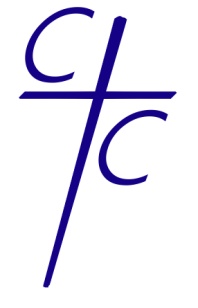 What rooms do you hope to use? What set-up are you planning (chairs, tables needed, etc.)?Will you clean up or do you hope to use a custodian (~$20/hour for custodian**)?Do you have audio/visual needs? Do you need one of our video/sound technicians to run our systems (only trained technicians are allowed to run our sanctuary equipment**)?Is this a Cornerstone Ministry Event or a Personal or Outside Ministry or Event?** (please explain your answer)**Depending on your request, there may be fees for building usage/locking/unlocking, the hire of a technician, custodial, etc.Cornerstone Facility Request Form (For Personal or Ministry Use) Cornerstone Facility Request Form (For Personal or Ministry Use) Cornerstone Facility Request Form (For Personal or Ministry Use) Cornerstone Facility Request Form (For Personal or Ministry Use) Cornerstone Facility Request Form (For Personal or Ministry Use) NameCellAddressHomeWorkReason for Building UsageNeeded Date(s) ___________________________________  ___________________________________  ___________________________________  ___________________________________ Time(s)_____________________________________________________________________________________________